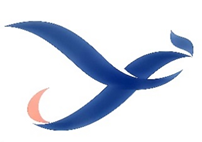 جامعة العلوم والتقنية في الفجيرةUniversity of Science and Technology of FujairahProfessional classification and registrationConsultant Pediatric Dentist, Professional classification and registration obtained from the Saudi commission for health specialties, profile ID: 20167531.  Consultant Pediatric Dentist, Egyptian dental syndicate registration number: 19105.Applied for MOHAP evaluation, application number: 117961, Data-flow completed and assigned for exam.CURRICULUM VITAEPERSONAL INFORMATIONName: Sherine Shehata Mohamed BadawyNationality: Egyptian Job Title: Assistant professor of Pediatric DentistryMarital Status: Single College: Fayoum UniversityDepartment: Pediatric Dentistry and Dental Public Health Date of Birth: 2/7/1979Moile Number: 0509011398E-mail: s.badawy@usft.ac.ae EDUCATIONAL BACKGROUND1. DoctorateUniversity: Cairo UniversityCountry: EgyptDate of Obtaining degree: November 2013Major: Pediatric DentistryMinor:    Title: Evaluation of Nanofilled and Silorane Composite Esthetic Materials in the Restoration of Primary     Molars. 2. MasterUniversity: Cairo UniversityCountry: EgyptDate of Obtaining degree: September 2007Major: Pediatric DentistryMinor:    Title: Oral Health Status and Reported Oral Care of Children with Congenital Heart Disease.     3. BachelorUniversity: Cairo UniversityCountry: EgyptDate of Obtaining degree: May 2001COMPUTER SKILLSCOMPUTER SKILLSCOMPUTER SKILLSCOMPUTER SKILLSMS Word󠅇 Beginner󠅇 Intermediate󠅇 AdvancedMS Excel󠅇 Beginner󠅇 Intermediate󠅇 AdvancedMS Power Point󠅇 Beginner󠅇 Intermediate󠅇 AdvancedMS Outlook󠅇 Beginner󠅇 Intermediate󠅇 AdvancedInternet󠅇 Beginner󠅇 Intermediate󠅇 AdvancedLANGUAGE SKILLSLANGUAGE SKILLSLANGUAGE SKILLSLANGUAGE SKILLSArabic 󠅇 Beginner󠅇 Intermediate󠅇 AdvancedEnglish󠅇 Beginner󠅇 Intermediate󠅇 AdvancedOther, specify󠅇 Beginner󠅇 Intermediate󠅇 AdvancedPROFESSIONAL EXPERIENCEPROFESSIONAL EXPERIENCEPROFESSIONAL EXPERIENCEPROFESSIONAL EXPERIENCEPROFESSIONAL EXPERIENCEFrom(year)To(year)PositionEmployerCountry20202021Consultant Pediatric DentistNorthern Area Armed Forces Hospital                         KSAJCI accredited hospital2014Present Assistant professor of Pediatric DentistryFayoum UniversityEgypt20072018Present2020Consultant Pediatric DentistAssistant professor of Pediatric Dentistry (part time)Rezk Amin Dental Clinic(Heliopolis Branch)Egyptian Russian UniversityEgyptEgypt20172018Assistant professor of Pediatric Dentistry (Part time)Future UniversityEgypt20142017Assistant professor of Pediatric Dentistry (Part time)Misr International UniversityEgypt20052020Consultant Pediatric DentistRezk Amin Dental Clinic(Down-town Branch) Egypt20132014Assistant professor of Pediatric DentistryOctober 6, UniversityEgypt200820042006200720032002201320142008200820042008Assistant lecturer of Pediatric DentistryPediatric DentistAssistant lecturer of Pediatric Dentistry (part time)Pediatric DentistVisiting resident of Pediatric DentistryPediatric DentistOctober 6, UniversityAbou-AlAnan Dental ClinicOctober 6, UniversityDar El-Asnan Dental ClinicKasr El-Einy HospitalVacsera Holding CompanyEgyptEgyptEgyptEgyptEgyptEgyptEDUCATIONAL EXPERIENCEEDUCATIONAL EXPERIENCEEDUCATIONAL EXPERIENCEEDUCATIONAL EXPERIENCEAcademic YearCourse TitleAcademic YearCourse Title2021/2022- Pediatric Dentistry - Dental Public Health 2013-Dental traumatology2019/2020- Pediatric Dentistry - Dental Public Health- Dental Ethics 2012/2013-Pediatric Dentistry-Dental Public Health-Dental Ethics2018/2019- Pediatric Dentistry - Dental Public Health- Dental Ethics 2011/2012-Pediatric Dentistry-Dental Public Health-Dental Ethics2017/2018- Pediatric Dentistry - Dental Public Health- Dental Ethics 2010/2011-Pediatric Dentistry-Dental Public Health-Dental Ethics2016/2017- Pediatric Dentistry - Dental Public Health2009/2010-Pediatric Dentistry-Dental Public Health2015/20162014/2015- Pediatric Dentistry - Dental Public Health- Pediatric Dentistry - Dental Public Health- Dental Ethics 2008/20092007/20082006/2007-Pediatric Dentistry-Dental Public Health-Pediatric Dentistry-Dental Public Health-Pediatric Dentistry2013/2014- Pediatric Dentistry - Dental Public Health- Dental Ethics PUBLICATIONS1. BooksUndergraduate notes; Pediatric Dentistry and Dental Public Health for the academic year 2017/2018, 2018/2019, 2019/2020 Fayoum University.Lab manual for the undergraduate students for the academic year 2017/2018, 2018/2019, 2019/2020 Fayoum University.2. Book ChaptersShared in preparing the undergraduate notes; Pediatric Dentistry and Dental Public Health for the academic year 2018/2019, 2019/2020 Egyptain Russian University.Lab manual for the undergraduate students for the academic year 2018/2019, 2019/2020 Egyptain Russian University.Shared in preparing the undergraduate notes; Pediatric Dentistry and Dental Public Health for the academic year 2017/2018 Future University.Shared in preparing the undergraduate notes; Pediatric Dentistry and Dental Public Health for the academic year 2014/2015, 2015/2016, 2016/2017 Misr international University.3. Journal ArticlesBadawy S and Rashid A. Effect of anterior crossbite correction on the quality of life for a group of Egyptian children during mixed dentition stage. Egypt Dent J. 2019; 65(4):433-441.Badawy S, El-Motayam K, Abbas H and Omar O. Evaluation of nanofilled and silorane composite esthetic materials in the restoration of primary molars. Egypt Dent J. 2014; 60(1): 965:974.Badawy S. Molar incisor hypomineralization: prevalence and severity in a group of Egyptian children aged 8-12 years. (under process). Badawy S and Rashid A. The effects of maxillary space maintenance on voice function. (under process). Badawy S and Gamal Y. Oral health status of epileptic children on strict ketogenic diet. (under process). ElDokki N and Badawy S. Correlation between oral health impact scale, dental fear and dental caries during first dental visit. (under process). 4. ConferencesConferences attended:Attended all editions of “The international conference of the Egyptian Society for Pediatric Dentistry and Children with Special Needs” Mar 2009/Mar 2019. The 1st congress of the Arabian Academy of Pediatric Dentistry, May 2017.The 19th Alexandria International Dental Congress, Nov 2014.The 17th Alexandria International Dental Congress, Nov 2010.The 1st International Dental Congress of the Faculty of Oral and Dental Medicine Cairo University, Mar 2008.PROFESSIONAL AND ACADEMIC ACTIVITIES1. Professional TrainingCourses attended:Moderate Sedation Course (NAAFH, KSA).BLS Provider (American Heart Association Basic Life Support Program).Inter Interceptive Orthodontics: An Interdisciplinary Approach By Prof. Dr. Essam Nasef and Prof. Dr. Osama ElShahawy.Clinical Consideration for better practice (Egyptian Dental Association). Program Specification and Course MatricesBy Prof. Dr. Azza Ez ElArab.Oral Oral health for medically compromised pediatric patientsBy Prof. Dr. Amr MoursiOral Traumatology for Dentists By Prof. Dr. Lars Andersson.Anterior/Posterior Composite Resin Restoration.  By Prof. Dr. Mohsen Taleghani.Management of Induced Hypodontia.  By Prof. Dr. Nigel King2. WorkshopsWorkshops attended:Full Mouth Rehabilitation under General Anesthesia.By Prof Osama ElShahawy.Explore the Road of Successful Endodontics with Rotary Instruments. By Prof. Ahmed AbdelRahman.Management of Immature Young Permanent Teeth.By Prof. Shehab Aldin Saber3. Master Theses SupervisionCo-supervised thesis submitted by: Mostafa Mohamed Mohamed Metkees in partial fulfillment of the Master Degree in pediatrics, Faculty of Medicine, Ain-shams university.  Effect of antiepileptic drugs on oral health status in epileptic patients.4. Doctorate Theses SupervisionMEMBERSHIP OF PERIODICALS AND SCIENTIFIC JOURNALSMemberships:The Egyptian Society for Pediatric Dentistry and Children with Special Needs.  The Egyptian Dental Association. The Egyptian Dental Union.AWARDS